Page 157. Exercice 41.Écris un programme de construction pour la figure suivante.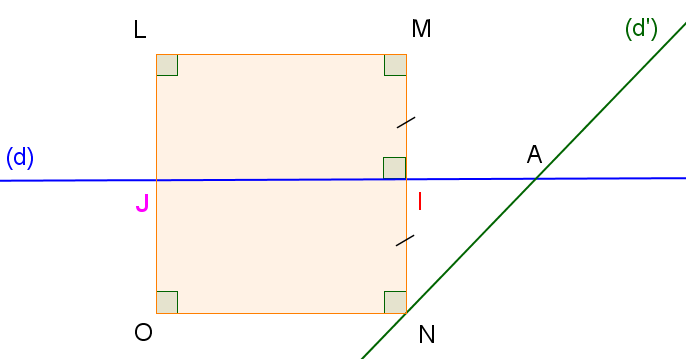 (d') // (OM)LM = MN = 5 cm